Résumé: Le present document contient l’avant-projet de la contribution de l’UIT-D au plan stratégique de l’UIT.Ce document est une version révisée de l’avant-projet de la contribution de l’UIT-D au plan stratégique de l’UIT pour la période 2020-2023 qui a été élaboré par le Groupe de travail par correspondance du GCDT sur le Plan stratégique, le Plan opérationnel et la Déclaration (CG-SPOPD) qui avait été soumis à la 15ème réunion du GCDT en avril 2015 en tant que rapport d’activité. Les modifications reflètent les observations fournies par le CG-SPOPD le 15 mars 2016 comme indiqué dans le documentTDAG16-21/10.Le GCDT, qui s'est réuni du 16 au 18 mars 2016, a approuvé le présent document et a décidé de le poster sur le site web pour consultation afin de recueillir les contributions des membres de l'UIT-D avant le 30 juin 2016. Aucune modification n’a été proposée avant ce délai. Résultats attendus:Ce document est soumis à la RPM-ARB, qui fournira toute autre observation qu'elle jugera nécessaire. Une synthèse de ses résultats sera présentée pour examen à la réunion du GCDT en 2017 et sera soumise à la CMDT-17 pour examen final.Référence:TDAG16-21/10RésuméLe présent document est une version révisée de l'avant-projet de contribution de l'UIT-D au projet de Plan stratégique de l'UIT pour la période 2020-2023 qui a été élaboré par le Groupe de travail par correspondance du GCDT sur le plan stratégique, le plan opérationnel et la Déclaration, qui a été soumis au GCDT à sa quinzième réunion en tant que rapport d'activité (Document 28). Le GCDT à sa 15ème réunion a approuvé ce rapport d'activité et demandé au Groupe de poursuivre ses travaux en se fondant sur le projet de plan stratégique de l'UIT-D pour la période 2020-2023 et, en particulier, de fournir des références aux Objectifs de développement durable (ODD) ainsi qu'aux grandes orientations du SMSI, suite à leur examen ultérieur, en 2015, par l'Assemblée générale des Nations Unies.Suite à ces demandes, on trouvera dans l'Annexe A du présent document les projets d'objectifs et de résultats en ce qui concerne la contribution de l'UIT-D au Plan stratégique de l'UIT pour la période 2020-2023 ainsi que des références au plan stratégique de l'UIT-D pour la période 2016-2019, ainsi qu'aux ODD approuvés par l'Assemblée générale des Nations Unies le 25 septembre 2015 et aux grandes orientations du SMSI figurant dans le Plan d'action de Genève, compte tenu de la Vision du SMSI+10 pour l'après-2015. Le document comporte également quelques modifications de forme mineures destinées à rationaliser encore le projet de contribution de l'UIT-D au Plan stratégique de l'UIT.Ces révisions tiennent également compte des indications fournies par le Groupe de travail par correspondance sur le plan stratégique, le plan opérationnel et la Déclaration à sa réunion de 2016, telles qu'elles figurent dans le Document 10 du GCDT.Vous trouverez ci-joint pour information quatre Annexes supplémentaires: l'Annexe B donne les 17 objectifs de développement durable, l'Annexe C donne les 11 grandes orientations du SMSI, l'Annexe D est la matrice SMSI-ODD, et l'Annexe E est le plan stratégique de l'UIT-D pour la période 2016-2019.Comme l'a noté le GCDT à sa 15ème réunion, le présent projet de contribution de l'UIT-D au projet de plan stratégique de l'UIT pour la période 2020-2023 comporte quatre objectifs conformes aux trois points suivants:1)	Ce projet, plus axé sur les résultats que le plan stratégique pour la période actuelle (2016-2019), a été élaboré conformément à la méthode de gestion axée sur les résultats.2)	Il conserve l'ensemble des éléments ayant été adaptés du plan stratégique de l'UIT pour la période 2016-2019, et intègre les références aux résultats et produits correspondants du plan stratégique actuel. En outre, le plan stratégique pour la période 2016-2019 est présenté dans l'Annexe E à des fins de référence.3)	Les cinq objectifs actuels du plan stratégique pour la période 2016-2019 sont présentés sous forme de quatre objectifs qui utilisent une formulation accessible aussi bien aux membres de l'UIT et aux parties prenantes qu'au grand public, afin que des personnes qui ne participent pas actuellement aux activités de l'UIT-D puissent s'y associer. L'objectif de la présente contribution est de simplifier la formulation utilisée dans le plan stratégique actuel et, entre autres, d'éviter les éventuels doubles emplois.Suite à donnerLa RPM-ARB est invité à examiner le présent projet de plan stratégique et à donner les indications qu'il jugera nécessaires. Une synthèse de ses résultats sera présentée pour examen à la réunion du GCDT en 2017 et soumise à la CMDT-17 pour examen final. Projet de contribution de l'UIT-D au Plan stratégique de l'UIT pour la période 2020-2023: objectifs, résultats et produitsAnnexe A - Projet de contribution de l'UIT-D au plan stratégique de l'UIT pour la période 2020-2023: objectifs, résultats, ODD et grandes orientations du SMSIAnnexe B: Pour information Objectifs de développement durableLe projet de contribution de l'UIT-D au plan stratégique de l'UIT pour la période 2020-2023 définit les liens entre, d'une part, les objectifs et résultats du plan stratégique de l'UIT-D et, d'autre part, les ODD pertinents et les cibles correspondantes ainsi que les grandes orientations du Sommet mondial sur la société de l'information (SMSI), comme l'avait demandé le GCDT à sa quinzième réunion. Le Programme de développement durable à l'horizon 2030  adopté par l'Assemblée générale des Nations Unies le 25 septembre 2015 comporte 17 objectifs de développement durable (ODD) et 169 cibles (voir https://sustainabledevelopment.un.org/topics/sustainabledevelopmentgoals).Annexe C: Pour Information Grandes orientations du SMSIAnnexe D: Pour InformationL'Annexe D est la matrice grandes orientations du SMSI-ODD qui a été adoptée par tous les organes des Nations Unies faisant office de coordonnateurs des grandes orientations du SMSI ainsi que par le Groupe des Nations Unies sur la société de l'information au Forum 2015 du SMSI.Matrice grandes orientations du SMSI-ODD (en un coup d'œil)Matrice ODD (avec les cibles) et grandes orientations du SMSI
Matrice grandes orientations du SMSI et ODDAnnexe E: Pour InformationPlan stratégique de l'UIT pour la période 2016-2019: objectifs, résultats et produits___________________Réunion préparatoire regional pour les Etats 
Arabes (RPM-ARB) en vue de la CMDT-17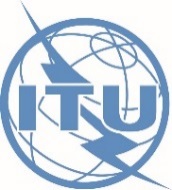 Khartoum, Soudan, 30 janvier – 1 février 2017Khartoum, Soudan, 30 janvier – 1 février 2017Document RPM-ARB17/7-F25 novembre 2016Original: anglais Président du Groupe de travail par correspondance du GCDT sur 
le plan stratégique, le plan opérationnel et la DéclarationPrésident du Groupe de travail par correspondance du GCDT sur 
le plan stratégique, le plan opérationnel et la DéclarationPROJET DE PLAN STRATÉGIQUE RÉVISÉ ÉLABORÉ PAR LE GROUPE DE TRAVAIL PAR CORRESPONDANCE SUR LE PLAN ASTRATÉGIQUE, LE PLAN OPÉRATIONNEL ET LA DÉCLARATION À SA RÉUNION DE 2016PROJET DE PLAN STRATÉGIQUE RÉVISÉ ÉLABORÉ PAR LE GROUPE DE TRAVAIL PAR CORRESPONDANCE SUR LE PLAN ASTRATÉGIQUE, LE PLAN OPÉRATIONNEL ET LA DÉCLARATION À SA RÉUNION DE 2016ObjectifsD.1 Coordination: Promouvoir la coopération et la conclusion d'accords à l'échelle internationale concernant les questions de développement des télécommunications/TICD.2 Infrastructure moderne et sûre pour les télécommunications/TIC: Promouvoir le développement d'infrastructures et de services, et notamment instaurer la confiance et la sécurité quant à l'utilisation des télécommunications/TICD.3 Environnement favorable: Promouvoir la mise en place de politiques et d'un environnement réglementaire favorables au développement durable des télécommunications/TICD.4 Société numérique inclusive: Promouvoir le développement et l'utilisation des télécommunications/TIC et d'applications dans l'objectif de donner aux individus et aux sociétés des moyens d'agir pour le développement économique et la protection de l'environnementRésultatsD.1-1: Examen plus approfondi et meilleure adhésion au projet de contribution de l'UIT-D au projet de plan stratégique de l'UIT, à la Déclaration de la Conférence mondiale de développement des télécommunications (CMDT) et au Plan d'action de la CMDT.D.1-2: Evaluation de la mise en œuvre du Plan d'action (CMDT) et du plan d'action du SMSI.D.1-3: Renforcement de l'échange de connaissances du dialogue entre les Etats Membres, les Membres de Secteur, les Associés et les établissements universitaires participant aux travaux du Secteur concernant les questions de télécommunication/TIC. D.2-1: Renforcement de la capacité des membres de l'UIT à fournir des infrastructures et des services de télécommunication/TIC robustes, y compris pour le large bande et la radiodiffusionD.2-2: Renforcement de la capacité des membres de l'UIT à lutter efficacement contre les cybermenaces, à élaborer des stratégies et à développer des compétences au niveau national en matière de cybersécurité, y compris par le biais du renforcement des capacités.D.2-3: Renforcement de la capacité des Etats Membres à utiliser les télécommunications/TIC pour l'atténuation des risques de catastrophe et les télécommunications d'urgence.D.3-1: Renforcement de la capacité des Etats Membres à élaborer des cadres politiques, juridiques et réglementaires favorables au développement des élécommunications/TIC. D.3-2: Renforcement de la capacité des Etats Membres à produire des statistiques sur les TIC très fiables et comparables à l'échelle internationale, à partir de normes et de méthodologies convenues.D.3-3: Renforcement des capacités humaines et institutionnelles des membres de l'UIT à exploiter l'intégralité du potentiel des télécommunications/TIC D.3-4: Renforcement de la capacité des membres de l'UIT à intégrer l'innovation dans le secteur des télécommunications/TIC dans leurs programmes nationaux de développement. D.4-1: Amélioration de l'accès aux télécommunications/TIC et de leur utilisation dans les pays les moins avancés (PMA), les petits Etats insulaires en développement (PEID) et les pays en développement sans littoral (PDSL), ainsi que dans les pays dont l'économie est en transition.D.4-2: Renforcement de la capacité des membres de l'UIT à exploiter les applications TIC, y compris les applications mobiles, dans des domaines prioritaires tels que la santé, l'agriculture, le commerce, la gouvernance, l'éducation ou la finance.D.4-3: Renforcement de la capacité des membres de l'UIT à élaborer des stratégies, des politiques et des pratiques favorisant l'inclusion numérique, en particulier des personnes ayant des besoins particuliers.D.4-4: Renforcement de la capacité des membres de l'UIT à développer des stratégies et des solutions TIC relatives à l'adaptation aux effets des changements climatiques et à l'atténuation de ces effets. ProduitsD.1-1 Conférence mondiale de développement des télécommunications (CMDT) et CMDTD.1-2  préparatoires régionales (RPM) et RPMD.1-3 Groupe consultatif pour le développement des télécommunications (GCDT) Directeur du BDT et  la CMDTD.1-4 directrices, recommandations et rapports des Commissions d'étudesD.1-5 Plates-formes pour la coordination régionale, y compris les Forums régionaux de développement (RDF)  [nouveau]D.2-1 Produits et services relatifs aux infrastructures de télécommunication/TIC, y compris pour le large bande et la radiodiffusionD.2-2 Produits et services visant à instaurer la confiance et la sécurité dans l'utilisation des télécommunications/TICD.2-3 Produits et services relatifs à la réduction des risques de catastrophe et aux télécommunications d'urgenceD.3-1 Produits et services relatifs aux politiques et à la réglementation en matière de télécommunications/TICD.3-2 Produits et services relatifs aux statistiques sur les télécommunications/TIC D.3-3 Produits et services relatifs à l'amélioration des capacités humaines et institutionnellesD.3-4 Produits et services relatifs à l'innovation D.4-1 Produits et services visant à fournir une assistance ciblée aux PMA, PEID, PDSL et aux pays dont l'économie est en transitD.4-2 Produits et services relatifs aux applications TICD.4-3 Produits et services relatifs à l'inclusion numérique des personnes ayant des besoins particuliersD.4-4 Produits et services relatifs aux applications TIC concernant l'adaptation aux effets des changements climatiques et l'atténuation de ces effets ObjectifsD.1 Coordination: Promouvoir la coopération et la conclusion d'accords à l'échelle internationale concernant les questions de développement des télécommunications/TICD.2 Infrastructure moderne et sûre pour les télécommunications/TIC: Promouvoir le développement d'infrastructures et de services, et notamment instaurer la confiance et la sécurité quant à l'utilisation des télécommunications/TICD.3 Cadre favorable: Promouvoir la mise en place de politiques et d'un environnement réglementaire favorables au développement durable des télécommunications/TICD.4 Société numérique inclusive: Promouvoir le développement et l'utilisation des télécommunications/TIC et d'applications dans l'objectif de donner aux individus et aux sociétés des moyens d'agir pour le développement économique et la protection de l'environnementRésultatsD.1-1: Examen plus approfondi et meilleure adhésion au projet de contribution de l'UIT-D au projet de plan stratégique de l'UIT, à la Déclaration de la Conférence mondiale de développement des télécommunications (CMDT) et au Plan d'action de la CMDT.[Tiré des résultats D.1-1 à D.1-6 et D.1-8 à D.1-10 du Plan stratégique pour la période 2016-2019]][ 1, 3, 5, 10, 16 et 17 ][GO-SMSI C1 et C11]D.1-2: Evaluation de la mise en œuvre du Plan d'action (CMDT) et du plan d'action du SMSI.[Repris du résultat D.1-7 du Plan stratégique pour la période 2016-2019][ 1, 3, 5, 10, 16 et 17][GO-SMSI  C1 et C11]D.1-3: Renforcement de l'échange de connaissances du dialogue entre les Etats Membres, les Membres de Secteur, les Associés,  les établissements universitairesparticipant aux travaux du Secteur concernant les questions de télécommunication/TIC.[Tiré des résultats D.1-13 et D.1-14 du Plan stratégique pour la période 2016-2019][ 1, 3, 5, 10, 16 et 17 ][GO-SMSI C1 et C11]D.2-1: Renforcement de la capacité des membres de l'UIT à fournir des infrastructures et des services de télécommunication/TIC robustes, y compris pour le large bande et la radiodiffusion.[Tirés des résultats D.2.3-D.2.6 du Plan stratégique pour la période 2016-2019][ 1, 3, 5, 8, 9, 10, 11, 16 et 17][GO-SMSI  C1, C2, C3, C9 et C11]D.2-2: Renforcement de la capacité des membres de l'UIT à lutter efficacement contre les cybermenaces, à élaborer des stratégies et à développer des compétences au niveau national en matière de cybersécurité, y compris par le biais du renforcement des capacités.[Tiré des résultats D.3-1 à D.3.-3 du Plan stratégique pour la période 2016-2019][ 4, 9, 11 et 16][GO-SMSI C5]D.2-3: Renforcement de la capacité des Etats Membres à utiliser les télécommunications/TIC pour l'atténuation des risques de catastrophe et les télécommunications d'urgence.[Tiré des résultats D.5-4 à D.5-7 du Plan stratégique pour la période 2016-2019 [ 1, 3, 5, 9, 11 et 13][GO-SMSI C2 et C7]D.3-1: Renforcement de la capacité des Etats Membres à élaborer des cadres politiques, juridiques et réglementaires favorables au développement des télécommunications/TIC. [Tiré des résultats D.2-1 et D.2-2 du Plan stratégique pour la période 2016-2019][ 2, 4, 5, 8, 9, 10, 11, 16 et 17][GO-SMSI C6]D.3-2: Renforcement de la capacité des Etats Membres à produire des statistiques sur les TIC très fiables et comparables à l'échelle internationale, à partir de normes et de méthodologies convenues.[Tiré des résultats D.4-4 et D.4-5 du Plan stratégique pour la période 2016-2019][ 1- 17][GO-SMSI C1 - C11] D.3-3: : Renforcement des capacités humaines et institutionnelles des membres de l'UIT à exploiter l'intégralité du potentiel des télécommunications/TIC. [Tiré des résultats D.4-1 à D.4-3 du Plan stratégique pour la période 2016-2019[ 1, 2, 3, 4, 5, 6, 12, 13, 14, 16 et 17][GO-SMSI C4]D.3-4: Renforcement de la capacité des membres de l'UIT à intégrer l'innovation dans le secteur des télécommunications/TIC dans leurs programmes nationaux de développement[Tiré des résultats D.2-7  et D.2-8 du Plan stratégique pour la période 2016-2019][ 1, 2, 3, 4, 5, 9, 12, 16 et 17][GO-SMSI C1, C2, C3, C4, C5, C6, C7 et C11]D-4-1: Amélioration de l'accès aux télécommunications/TIC et de leur utilisation dans les pays les moins avancés (PMA), les petits Etats insulaires en développement (PEID) et les pays en développement sans littoral (PDSL), ainsi que dans les pays dont l'économie est en transition.[Tiré des résultats D.4-9 à D.4-10 du Plan stratégique pour la période 2016-2019][ 1, 3, 7, 8, 9, 11, 13 et 17] [GO-SMSI C2, C6 et C7]D.4-2 Renforcement de la capacité des membres de l'UIT à exploiter les applications TIC, y compris les applications mobiles, dans des domaines prioritaires tels que la santé, l'agriculture, le commerce, la gouvernance, l'éducation ou la finance.
[Tiré des résultats D.3-4 à  D.3-6 du Plan stratégique pour la période 2016-2019] [ 2, 3, 4, 6, 7 et 11][GO-SMSI C7]D.4-3: Renforcement de la capacité des membres de l'UIT à élaborer des stratégies, des politiques et des pratiques favorisant l'inclusion numérique, en particulier des personnes ayant des besoins particuliers.[Tiré des résultats D.4-6 à D.4-8 du Plan stratégique pour la période 2016-2019] [ 4, 5, 8, 10, 11 et 17] [GO-SMSI C2, C3, C4, C6, C7 et C8]D.4-4: Renforcement de la capacité des membres de l'UIT à développer des stratégies et des solutions TIC relatives à l'adaptation aux effets des changements climatiques et à l'atténuation de ces effets.[Tiré des résultats D.5-1 à  D.5-3 du Plan stratégique pour la période 2016-2019] [ 3, 5, 11 et 13] [GO-SMSI C7]Objectifs de développement durableApprouvés par l'Assemblée générale des Nations Unies Objectif 1.  Eliminer la pauvreté sous toutes ses formes et partout dans le mondeObjectif  2.  Eliminer la faim, assurer la sécurité alimentaire, améliorer la nutrition et promouvoir l'agriculture durableObjectif  3.  Permettre à tous de vivre en bonne santé et promouvoir le bien-être de tous à tout âgeObjectif 4.  Assurer à tous une éducation équitable, inclusive et de qualité et des possibilités d'apprentissage tout au long de la vieObjectif 5.  Parvenir à l'égalité des sexes et autonomiser toutes les femmes et les fillesObjectif 6.  Garantir l'accès de tous à des services d'alimentation en eau et d'assainissement gérés de façon durable (6.a, 6.b)Objectif 7.  Garantir l'accès de tous à des services énergétiques fiables, durables, modernes à un coût abordableObjectif 8.  Promouvoir une croissance économique soutenue, partagée et durable, le plein emploi productif et un travail décent pour tousObjectif 9.  Bâtir une infrastructure résiliente, promouvoir une industrialisation durable qui profite à tous et encourager l'innovationObjectif 10. Réduire les inégalités dans les pays et d'un pays à l'autreObjectif 11.  Faire en sorte que les villes et les établissements humains soient ouverts à tous, sûrs, résilients et durablesObjectif 12.  Etablir des modes de consommation et de production durablesObjectif 13.  Prendre d'urgence des mesures pour lutter contre les changements climatiques et leurs répercussionsObjectif 14.  Conserver et exploiter de manière durable les océans, les mers et les ressources marines aux fins du développement durableObjectif 15.  Préserver et restaurer les écosystèmes terrestres, en veillant à les exploiter de façon durable, gérer durablement les forêts, lutter contre la désertification, enrayer et inverser le processus de dégradation des sols et mettre fin à l'appauvrissement de la biodiversitéObjectif 16.  Promouvoir l'avènement de sociétés pacifiques et inclusives aux fins du développement durable, assurer l'accès de tous à la justice et mettre en place, à tous les niveaux, des institutions efficaces, responsables et ouvertes à tousObjectif 17.  Renforcer les moyens de mettre en oeuvre le Partenariat mondial pour le développement durable et le revitaliserGrandes orientations du SMSIС1. Le rôle des instances publiques chargées de la gouvernance et de toutes les parties prenantes dans la promotion des TIC pour le développementС2. L'infrastructure de l'information et de la communicationC3. Accès à l'information et au savoirC4. Renforcement des capacitésC5. Etablir la confiance et la sécurité dans l'utilisation des TICC6. Créer un environnement propice C7. Applications des TICAdministration électronique Commerce électronique Téléenseignement Télésanté Cybertravail Cyberécologie Cyberagriculture CyberscienceC8. Diversité et identité culturelles, diversité linguistique et contenus locaux C9. MédiasC10. Dimensions éthiques de la société de l'information C11. Coopération internationale et régionale C1C2C3C4C5C6Adminis. électro-niqueCommerce électroniqueTéléensei-gnementTélé-santéTélé-santéCyber-travailCyber-écologieCyber-agricultureCyber-scienceC8C9C10C11ODD 1ODD  2ODD  3ODD  4ODD  5ODD  6ODD  7ODD  8ODD  9ODD  10ODD 11ODD  12ODD  13ODD  14ODD  15ODD  16ODD  17Objectif de développement durableGrande orientation du SMSI correspondantObjectif 1.  Eliminer la pauvreté sous toutes ses formes et partout dans le monde (1.4, 1.5, 1.b)C1, C2, C3, C4, C5, C7 commerce électronique, C7télésanté, C7 cyberagriculture, C7 cyberscience, C10Objectif  2.  Eliminer la faim, assurer la sécurité alimentaire, améliorer la nutrition et promouvoir l'agriculture durable (2.3, 2.4, 2.5, 2.a)C3, C4, C6, C7 commerce électronique, C7 télésanté, C7 cyberagriculture, C8, C10Objectif  3.  Permettre à tous de vivre en bonne santé et promouvoir le bien-être de tous à tout âge (3.3, 3.7, 3.8, 3.b, 3.d)C1, C3, C4, C7 télésanté, C7 cyberagriculture, C10Objectif 4.  Garantir une éducation de qualité et des possibilités d'apprentissage tout au long de la vie pour tous (4.1, 4.3, 4.4, 4.5, 4.7)C3, C4, C5, C6, C7 téléenseignement, C7 cybertravail, C7 cyberagriculture, C7 cyberscience, C8, C10Objectif 5.  Parvenir à l'égalité entre les sexes et autonomiser toutes les femmes et les filles (5.5, 5.6, 5.b) C1, C3, C4, C5, C6, C7 commerce électronique, C7 télésanté, C7 cyberagriculture, C9, C10Objectif 6.  Garantir l'accès de tous à l'eau, l'assainissement et assurer une gestion durable des ressources en eau (6.a, 6.b) C3, C4, C7 cyberscience, C8Objectif 7.  Garantir l'accès de tous à des services énergétiques fiables, durables, modernes et abordables (7.1, 7.a, 7.b)C3, C5, C7 cyberscienceObjectif 8.  Promouvoir croissance économique soutenue, plein emploi productif et travail décent pour tous (8.1, 8.2, 8.3, 8.5, 8.9, 8.10)C2, C3, C5, C6, C7 commerce électronique, C7 cybertravail, C7 cyberagriculture, C8, C10Objectif 9.  Bâtir une infrastructure résiliente, promouvoir une industrialisation durable et encourager l'innovation (9.1, 9.3, 9.4, 9.a, 9.c)C2, C3, C5, C6, C7 administration électronique, C7 commerce électronique, C7 cyberécologie, C7 cyberagriculture, C9, C10Objectif 10. Réduire les inégalités dans les pays et d'un pays à l'autre (10.2, 10.3, 10.c)C1, C3, C6, C7 cybertravail, C10 Objectif 11.  Faire en sorte que les villes et les établissements humains soient ouverts à tous, sûrs, résilients et durables (11.3, 11.4, 11.5, 11.6, 11.b)C2, C3, C5, C6, C7 cyberécologie, C8, C10Objectif 12.  Etablir des modes de consommation et de production durables (12.6, 12.7, 12.8, 12.a, 12.b)C3, C4, C7 cybertravail, C7 cyberagriculture, C8, C9, C10Objectif 13.  Prendre d'urgence des mesures pour lutter contre les changements climatiques et leurs répercussions (13.1, 13.2, 13.3, 13.b)C3, C4, C7 cyberécologie, C7 cyberagriculture, C7 cyberscience, C10 Objectif 14.  Conserver et exploiter de manière durable les océans, les mers et les ressources marines (14.a)C3, C4, C7 cyberécologie, C7 cyberscienceObjectif 15.  Préserver et restaurer les écosystèmes terrestres, en veillant à les exploiter de façon durable, gérer durablement les forêts, lutter contre la désertification, enrayer et inverser le processus de dégradation des sols et mettre fin à l'appauvrissement de la biodiversitéC3, C7 cyberécologie, C7 cyberscienceObjectif 16.  Promouvoir l'avènement de sociétés pacifiques et ouvertes à tous aux fins du développement durable, assurer l'accès de tous à la justice et mettre en place, à tous les niveaux, des institutions efficaces, responsables et ouvertes à tous (16.2, 16.3, 16.5, 16.6, 16.7, 16.10, 16.a, 16.b)C1, C3, C4, C5, C6, C7 administration électronique, C9, C10Objectif 17.  Renforcer les moyens du partenariat mondial pour le développement durable et le revitaliser (17.6, 17.8, 17.9, 17.11, 17.14, 17.16, 17.17, 17.18, 17.19)C1, C3, C4, C5, C6, C7 administration électronique, C7 commerce électronique, C7 télésanté, C7 cybertravail, C7 cyberagriculture, C7 cyberscience, C10, C11Grandes orientations du SMSIGrandes orientations du SMSIODD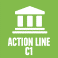 C1: Le rôle des gouvernements et de toutes les parties prenantes dans la promotion des TIC pour le développementObjectif 1, 3.8, 3.d, Objectif 5, 10.c, 16.5, 16.6, 16.10, 17.18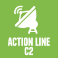 C2: L'infrastructure de l'information et de la communication : fondement essentiel société de l'information inclusive1.4, 8.2, 9.1, 9.a, 9.c, 11.5, 11.b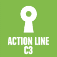 C3: L'accès à l'information et au savoir Objectif  1,  Objectif  2,  Objectif  3,  Objectif  4,  Objectif 5,  Objectif 6,  Objectif  7,  Objectif  8,  Objectif  9,  Objectif 10,  Objectif 11 Objectif 12,  Objectif 13,  Objectif 14,  Objectif  15 Objectif 16,  Objectif  17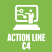 C4: Le renforcement des capacités 1.b, 2.3, 3.7, 3.b, 3.d, 4.4, 4.7, 5.5, 5.b, 6.a, 12.7, 12.8, 12.a, 12.b, 13.2, 13.3, 13.b, 14.a, 16.a, 17.9, 17.18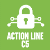 C5: Etablir la confiance et la sécurité dans l'utilisation des TIC 1.4, 4.1, 4.3, 4.5, 5.b, 7.1, 7.a, 7.b, 8.1, 9.1, 9.c, 11.3, 11.b, 16.2, 17.8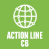 C6: Créer un environnement propice 2.a, 4.4, 5.b, 8.2, 8.3, 9.1, 9.c, 10.3, 11.3, 11.b, 16.3, 16.6, 16.7, 16.10, 16.b, 17.6, 17.14, 17.16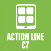 C7 Applications des TIC i. Administration électronique9.c, 16.6, 16.7, 16.10, 17.8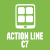 C7 Applications des TIC : ii. Commerce électronique1.4, 2.3, 5.b, 8.3, 8.9, 8.10, 9.3, 17.11C7 Applications des TIC : iii. TéléenseignementObjectif 4C7  Applications des TIC : iv. Télésanté1.3, 1.4, 1.5, 2.1, 2.2, Objectif  3, 3.3, 3.8, 5.6, 5.b, 17.8, 17.19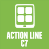 C7  Applications des TIC : v. Cybertravail4.5, 8.5, 10.2, 12.6, 17.9  C7  Applications des TIC : vi. Cyberécologie9.4, 11.6, 11.b, 13.1, 13.3, 13.b, Objectif 14, Objectif 15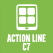 C7  Applications des TIC : vii. Cyberagriculture1.5, 2.3, 2.4, 2.a, 3.d, Objectif 4, 5.5, 8.2, 9.1, 9.c, 12.8, 13.1, 13.3, 17.16, 17.17C7  Applications des TIC : viii. Cyberscience1.5, 4.7, 6.1, 6.a, 7.a, 13.1, 13.2, 13.3, 14.a, 15.9, 17.6, 17.7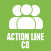 C8: Diversité et identité culturelles, diversité linguistique et contenue locaux2.5, 4.7, 6.b, 8.3, 8.9, 11.4, 12.b 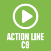 C9: Médias5.b, 9.c, 12.8, 16.10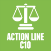 C10: Dimensions éthiques de la société de l'information1.5, 2.3, 3.8, 4.7, 5.1, 8.36, 9.1, 10.2, 10.3, 11.3, 12.8, 13.3, 16.7, 16.10, 17.6, 17.7, 17.8, 17.18, 17.19    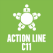 C11: Coopération internationale et régionale17.9, 17.16, 17.17ObjectifsD.1 Promouvoir la coopération internationale concernant les questions de développement des télécommunications/TICD.2 Promouvoir un environnement propice au développement des TIC et encourager le développement des réseaux de télécommunication/TIC, ainsi que des applications et des services correspondants, notamment en vue de réduire l'écart en matière de normalisationD.3 Renforcer la confiance et la sécurité dans l'utilisation des télécommunications/TIC, ainsi que dans le déploiement des applications et des services correspondantsD.4 Renforcer les capacités humaines et institutionnelles, fournir des données et des statistiques, promouvoir l'inclusion numérique et fournir une assistance ciblée aux pays ayant des besoins particuliersD.5 Renforcer les mesures relatives à la protection de l'environnement, à l'adaptation aux effets des changements climatiques et à l'atténuation de ces effets ainsi que les efforts déployés en matière de gestion des catastrophes au moyen des télécommunications/TICRésultatsD.1-1: Projet de Plan stratégique pour l'UIT-DD.1-2: Déclaration de la CMDTD.1-3: Plan d'action de la CMDTD.1-4: Résolutions et RecommandationsD.1-5: Questions, nouvelles ou révisées, confiées aux commissions d'étudesD.1-6: Niveau d'accord accru concernant les domaines prioritairesD.1-7: Evaluation de la mise en œuvre du plan d'action (CMDT) et du plan d'action du SMSID.1-8: Identification des initiatives régionalesD.1-9: Augmentation du nombre de contributions et de propositions relatives au plan d'actionD.1-10: Renforcement de l'examen des priorités, des programmes, des opérations, des questions financières et des stratégiesD.1-11: Programme de travailD.1-12: Elaboration minutieuse du rapport sur l'état d'avancement de la mise en œuvre du programme de travail à soumettre au Directeur du BDTD.2-1: Renforcement du dialogue et de la coopération entre les régulateurs nationaux, les décideurs et les autres parties prenantes du secteur des télécommunications/TIC concernant des questions politiques, juridiques et réglementaires d'actualité, pour aider les pays à atteindre leurs objectifs de création d'une société de l'information plus inclusiveD.2-2: Amélioration des processus de prise de décisions sur des questions politiques et réglementaires et environnement politique, juridique et réglementaire propice au secteur des TICD.2-3: Renforcement des connaissances et des compétences des pays en vue de planifier, déployer, exploiter et maintenir des réseaux et services TIC durables, accessibles et fiables, y compris l'infrastructure large bande, et amélioration des connaissances relatives à l'infrastructure de transmission large bande dans le mondeD.3-1: Renforcement de la capacité des Etats Membres à élaborer et à mettre en œuvre des politiques et stratégies en matière de cybersécurité dans le cadre des plans nationaux sur les TIC, ainsi qu'à élaborer et à mettre en œuvre des législations appropriéesD.3-2: Renforcement de la capacité des Etats Membres à réagir rapidement face aux cybermenacesD.3-3: Renforcement de la coopération, de l'échange d'informations et du transfert de savoir-faire entre les Etats Membres et avec les protagonistes concernésD.3-4: Renforcement de la capacité des pays en matière de planification des cyberstratégies sectorielles nationales pour favoriser la mise en place d'un environnement propice à l'amélioration des applications TICD.4-1: Renforcement des capacités des Membres en matière de gouvernance internationale de l'InternetD.4-2: Amélioration des connaissances et des compétences des membres de l'UIT concernant l'utilisation des télécommunications/TICD.4-3: Meilleure sensibilisation au rôle du renforcement des capacités humaines et institutionnelles concernant les télécommunications/TIC et le développement à l'intention des membres de l'UITD.4-4: Renforcement des informations et des connaissances des décideurs et des autres parties prenantes sur les tendances actuelles et l'évolution des télécommunications/TIC sur la base de l'analyse de statistiques et de données sur les télécommunications/TIC de qualité et comparables au niveau internationalD.5-1: Amélioration de la mise à disposition d'informations et de solutions pour les Etats Membres concernant l'atténuation des effets des changements climatiques et l'adaptation à ces effetsD.5-2: Renforcement des capacités des Etats Membres en matière de cadres politiques et réglementaires relatifs à l'atténuation des effets des changements climatiques et l'adaptation à ces effetsD.5-3: Elaboration d'une politique en matière de déchets d'équipements électriques et électroniquesD.5-4: Etablissement de systèmes de contrôle et de systèmes d'alerte avancée reposant sur des normes, reliés aux réseaux nationaux et régionauxD.5-5: Collaboration pour faciliter les interventions d'urgence en cas de catastropheD.1-13: Renforcement de l'échange de connaissances et du dialogue entre les Etats Membres et les Membres de Secteur (y compris les Associés et les établissements universitaires participant aux travaux du Secteur) concernant les nouvelles questions en matière de télécommunication/TIC au service du développement durableD.1-14: Renforcement de la capacité des Membres de mettre au point et de mettre en œuvre des stratégies et des politiques relatives aux TIC, ainsi que de définir des méthodes et des approches permettant de développer et de déployer les infrastructures et les applicationsD.2-4: Renforcement des connaissances et des compétences des pays pour qu'ils participent et contribuent à l'élaboration et à la mise en œuvre de recommandations UIT et mettent en place des programmes de conformité et d'interopérabilité durables et appropriés, sur la base des recommandations de l'UIT, aux niveaux national, régional et sous-régional, en encourageant l'établissement de systèmes d'accords de reconnaissance mutuelle et/ou en créant des laboratoires de tests, selon qu'il conviendraD.2-5: Renforcement des connaissances et des compétences des pays dans les domaines de la planification et de l'assignation des fréquences, de la gestion du spectre et du contrôle des émissions, de l'utilisation efficace d'outils de gestion du spectre et de la mesure et de la réglementation de l'exposition des personnes aux champs électromagnétiquesD.2-6: Renforcement des connaissances et des compétences des pays concernant le passage de la radiodiffusion analogique à la radiodiffusion numérique et l'efficacité des travaux postérieurs à la transition, et efficacité de la mise en œuvre des lignes directrices élaboréesD.3-5: Renforcement de la capacité des pays à tirer parti des applications TIC/mobiles pour améliorer la prestation de services à valeur ajoutée dans des domaines hautement prioritaires (p. ex. santé, gouvernance, éducation, paiements, etc.) afin de résoudre efficacement différents problèmes en matière de développement durable par le biais d'une collaboration entre le secteur public et le secteur privéD.3-6: Amélioration de l'innovation, des connaissances et des compétences des institutions nationales en matière d'utilisation des TIC et du large bande au service du développementD.4-5: Renforcement du dialogue entre les producteurs et les utilisateurs de données sur les télécommunications/TIC et renforcement des capacités et des compétences des producteurs de statistiques sur les télécommunications/TIC en vue de la réalisation de collectes de données au niveau national sur la base de normes et de méthodologies internationalesD.4-6: Renforcement de la capacité des Etats Membres à élaborer et à mettre en œuvre des politiques, des stratégies et des lignes directrices en matière d'inclusion numérique, afin de garantir l'accessibilité des télécommunications/TIC pour les personnes ayant des besoins particuliers et l'utilisation des télécommunications/TIC pour l'autonomisation socio-économique des personnes ayant des besoins particuliersD.4-7: Renforcement de la capacité des Membres à assurer aux personnes ayant des besoins particuliers une formation à l'utilisation des outils numériques et une formation à l'utilisation des télécommunications/TIC pour le développement socio-économiqueD.5-6: Conclusion de partenariats avec les organisations concernées pour l'utilisation de systèmes de télécommunication/TIC aux fins de la planification préalable aux catastrophes, de la prévision et de la détection des catastrophes, ainsi que de l'atténuation de leurs effetsD.5-7: Amélioration de la sensibilisation à l'importance que revêt la coopération aux niveaux régional et international pour faciliter l'accès aux informations relatives à l'utilisation des télécommunications/TIC en situation d'urgenceD.2-4: Renforcement des connaissances et des compétences des pays pour qu'ils participent et contribuent à l'élaboration et à la mise en œuvre de recommandations UIT et mettent en place des programmes de conformité et d'interopérabilité durables et appropriés, sur la base des recommandations de l'UIT, aux niveaux national, régional et sous-régional, en encourageant l'établissement de systèmes d'accords de reconnaissance mutuelle et/ou en créant des laboratoires de tests, selon qu'il conviendraD.2-5: Renforcement des connaissances et des compétences des pays dans les domaines de la planification et de l'assignation des fréquences, de la gestion du spectre et du contrôle des émissions, de l'utilisation efficace d'outils de gestion du spectre et de la mesure et de la réglementation de l'exposition des personnes aux champs électromagnétiquesD.2-6: Renforcement des connaissances et des compétences des pays concernant le passage de la radiodiffusion analogique à la radiodiffusion numérique et l'efficacité des travaux postérieurs à la transition, et efficacité de la mise en œuvre des lignes directrices élaboréesD.4-5: Renforcement du dialogue entre les producteurs et les utilisateurs de données sur les télécommunications/TIC et renforcement des capacités et des compétences des producteurs de statistiques sur les télécommunications/TIC en vue de la réalisation de collectes de données au niveau national sur la base de normes et de méthodologies internationalesD.4-6: Renforcement de la capacité des Etats Membres à élaborer et à mettre en œuvre des politiques, des stratégies et des lignes directrices en matière d'inclusion numérique, afin de garantir l'accessibilité des télécommunications/TIC pour les personnes ayant des besoins particuliers et l'utilisation des télécommunications/TIC pour l'autonomisation socio-économique des personnes ayant des besoins particuliersD.4-7: Renforcement de la capacité des Membres à assurer aux personnes ayant des besoins particuliers une formation à l'utilisation des outils numériques et une formation à l'utilisation des télécommunications/TIC pour le développement socio-économiqueD.2-7: Renforcement de la capacité des Membres d'intégrer l'innovation dans le secteur des TIC dans leurs programmes nationaux de développementD.2-8: Renforcement des partenariats public-privé pour promouvoir le développement des télécommunications/TICD.4-8: Renforcement des capacités des Membres en matière d'utilisation des télécommunications/TIC aux fins du développement socio-économique des personnes ayant des besoins particuliers, y compris la mise en œuvre de programmes de télécommunication/TIC pour favoriser l'emploi des jeunes et l'esprit d'entrepriseD.4-9: Amélioration de l'accès aux TIC et de leur utilisation dans les pays en développement PMA, PDSL, PEID, et pays dont l'économie est en transitionD.4-10: Renforcement des capacités des pays en développement PMA, PDSL et PEID en matière de développement des télécommunications/TICProduitsD.1-1 Conférence mondiale de développement des télécommunications (CMDT)D.1-2 Réunions préparatoires régionales (RPM)D.1-3 Groupe consultatif pour le développement des télécommunications (GCDT)D.1-4 Commissions d'étudesD.2-1 Cadres politiques et réglementairesD.2-2 Réseaux de télécommunication/TIC, y compris conformité et interopérabilité et réduction de l'écart en matière de normalisationD.2-3 Innovation et partenariatsD.3-1 Instauration de la confiance et de la sécurité dans l'utilisation des TICD.3-2 Applications et services TICD.4-1 Renforcement des capacitésD.4-2 Statistiques sur les télécommunications/TICD.4-3 Inclusion numérique des personnes ayant des besoins particuliersD.4-4 Assistance ciblée à l'intention des pays les moins avancés (PMA), des petits Etats insulaires en développement (PEID) et des pays en développement sans littoral (PDSL)D.5-1 TIC et changements climatiques: adaptation aux effets des changements climatiques et atténuation de ces effetsD.5-2 Télécommunications d'urgenceProduitsLes produits ci-après résultant des activités des organes directeurs de l'UIT contribuent à la réalisation de tous les objectifs de l'Union:–	Décisions, résolutions, recommandations et autres résultats des travaux de la Conférence de plénipotentiaires –	   Décisions et résolutions du Conseil et résultats des travaux des groupes de travail du ConseilLes produits ci-après résultant des activités des organes directeurs de l'UIT contribuent à la réalisation de tous les objectifs de l'Union:–	Décisions, résolutions, recommandations et autres résultats des travaux de la Conférence de plénipotentiaires –	   Décisions et résolutions du Conseil et résultats des travaux des groupes de travail du ConseilLes produits ci-après résultant des activités des organes directeurs de l'UIT contribuent à la réalisation de tous les objectifs de l'Union:–	Décisions, résolutions, recommandations et autres résultats des travaux de la Conférence de plénipotentiaires –	   Décisions et résolutions du Conseil et résultats des travaux des groupes de travail du ConseilLes produits ci-après résultant des activités des organes directeurs de l'UIT contribuent à la réalisation de tous les objectifs de l'Union:–	Décisions, résolutions, recommandations et autres résultats des travaux de la Conférence de plénipotentiaires –	   Décisions et résolutions du Conseil et résultats des travaux des groupes de travail du ConseilLes produits ci-après résultant des activités des organes directeurs de l'UIT contribuent à la réalisation de tous les objectifs de l'Union:–	Décisions, résolutions, recommandations et autres résultats des travaux de la Conférence de plénipotentiaires –	   Décisions et résolutions du Conseil et résultats des travaux des groupes de travail du Conseil